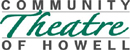 DIRECTOR APPLICATION FORM / 2020-2021 Mainstage ProductionDirector Information: NAME: _____________________________________________________________________________ADDRESS: __________________________________________________________________________CONTACT INFO (daytime/evening PHONE/EMAIL): _________________________________________SHOW TITLE: _______________________________________________Please answer as completely as possible the following:Season timeslot you are requesting:  Fall ____   Winter ____   Spring ____   Summer _____Production category (check all relevant):  Family ___   Youth ___   Adult ___   Musical ___   Play ___		Could this be presented as a School Show?   Yes ____    No ____Why do you personally want to direct this show? What are some ideas you have for staging this production?Why are you qualified to direct this show?Have you ever attended or been part of a CTH production? (if you have not worked with CTH previously please include 2 references with phone or email information that we may contact)Specific Theater ExperiencePlease list dates, productions, theatre group, and the role/responsibilities you served.Please list other theatrical training or pertinent experiences.Please include an up-to-date resume.Production StaffCTH is an all-volunteer organization. While the Board of Directors is committed to making each production successful, it is the responsibility of the Director with support of their Producer to gather their production staff.  Do you currently have some staff members ready to join you in producing this show if selected?  If so, please list their names and responsibilities.Is there anything else that you would like the committee to consider when making this decision?Thank you for your interest!  Please send this completed application no later than September 30, 2019    to Committee Chair, Linda Peasley – lpeasley122@gmail.com